Предложение об установлении цен (тарифов) в сфере оказания услуг по передаче тепловой энергии и о способах приобретения, стоимости и объемах товаров, необходимых для производства регулируемых товаров и (или) оказания регулируемых услугПредложение об установлении цен (тарифов) в сфере оказания услуг по передаче тепловой энергии и о способах приобретения, стоимости и объемах товаров, необходимых для производства регулируемых товаров и (или) оказания регулируемых услугПредложение об установлении цен (тарифов) в сфере оказания услуг по передаче тепловой энергии и о способах приобретения, стоимости и объемах товаров, необходимых для производства регулируемых товаров и (или) оказания регулируемых услугПредложение об установлении цен (тарифов) в сфере оказания услуг по передаче тепловой энергии и о способах приобретения, стоимости и объемах товаров, необходимых для производства регулируемых товаров и (или) оказания регулируемых услугПредложение об установлении цен (тарифов) в сфере оказания услуг по передаче тепловой энергии и о способах приобретения, стоимости и объемах товаров, необходимых для производства регулируемых товаров и (или) оказания регулируемых услугПавловское МУПП "Энергетик"на 2016 г по 27 сельским котельнымПавловское МУПП "Энергетик"на 2016 г по 27 сельским котельнымПавловское МУПП "Энергетик"на 2016 г по 27 сельским котельнымПавловское МУПП "Энергетик"на 2016 г по 27 сельским котельнымПавловское МУПП "Энергетик"на 2016 г по 27 сельским котельным№ п/пИнформация, подлежащая раскрытиюЗначениеСсылки
на обосновывающие документыПримечание123451Информация о предложении регулируемой организации об установлении тарифов в сфере теплоснабжения на очередной период регулирования01.2метод регулирования01.2.1с 01.01.2016 по 31.12.2016метод экономически обоснованных расходов (затрат)-1.3расчетная величина цен (тарифов)01.3.1с 01.01.2016 по 31.12.2016,  руб/Гкал2 961,89-1.4срок действия цен (тарифов)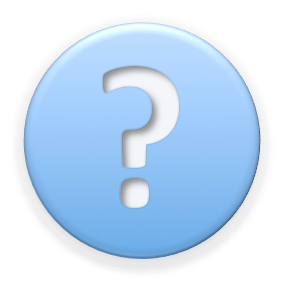 с 01.01.2016 по 31.12.2016 гг.-1.6необходимая валовая выручка на соответствующий период, в том числе с разбивкой по годам, тыс руб:28 457,75-1.6.1с 01.01.2016 по 31.12.201628 457,75-1.7годовой объем полезного отпуска тепловой энергии (телоносителя), тыс Гкал01.7.1с 01.01.2016 по 31.12.20169,61-1.8размер экономически обоснованных расходов, не учтенных при регулировании тарифов в предыдущий период регулирования (при их наличии), определенном в соответствии с законодательством Российской Федерации, тыс руб0,00-2Информация о способах приобретения, стоимости и об объемах товаров, необходимых для производства регулируемых товаров и(или) оказания регулируемых услуг регулируемой организацией02.1сведения о правовых актах, регламентирующих правила закупки (положение о закупках) в регулируемой организацииположение о закупкахhttps://eias.fstrf.ru/disclo/get_file?p_guid=0b632c9c-52bb-435a-a52d-a12434d37262-2.2сведения о месте размещения положения о закупках регулируемой организацииЕИАС мониторингhttps://eias.fstrf.ru/disclo/get_file?p_guid=5d102b32-3fcb-449c-91eb-acb75663d390-2.3сведения о планировании закупочных процедур и результатах их проведенияплан закупокhttps://eias.fstrf.ru/disclo/get_file?p_guid=3eb7681d-80eb-4d6b-9b10-0c5008ee5475-